Mrs. Mecher’s Resource Reader~September 2018~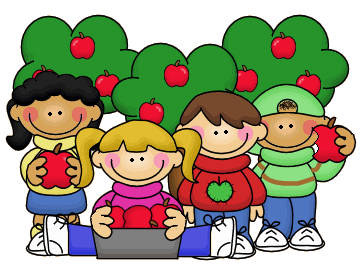 Hi Families,I am very excited to be your child’s Resource Teacher for the 2018-2019 school year at Dr. Julian Rogus Elementary School.  This is my 18th year with Summit Hill School District.  I have also taught at Indian Trail.  I have experience teaching General Education (Grade 3), Resource (Grades K-4), S.I.: Specialized Instruction (Grades K-4), and T.I.P: Targeted Instructional Program (Grades 1-3).  I will send home a monthly newsletter (Mrs. Mecher’s Resource Reader).  It will also be posted on my Teacher Page.  With the newsletter, I may send home some additional resources and tips to help you support your child at home.  Thanks in advance for being such fantastic parents!!!Getting to Know Me:The students and I took a “quiz” about each other this last week.  We definitely enjoyed this and had a few laughs . They had to guess my favorite things, and I had to guess theirs.  Then, we revealed their answer.  Hopefully, by the end of the year, I’ll get them all correct!  Some of my favorite things are: teaching for 18 years, the color turquoise, shopping at TJ Maxx, reading, Summer, Christmas, drinking coffee, eating with my husband and two children (Liam- 4th grade and Delaney- 2nd grade) at Buffalo Wild Wings, and Chicago Cubs (There’s no choice in the Mecher household!  Mr. Mecher is a HUGE Cubs’ fan.).  If any of you have a child at SHJH, my brother-in-law (husband’s brother) teaches Action Lab (Encore).  Hopefully, you’ll get to know him at the junior high…he’s awesome!NWEA MAP Assessment:Students needing small group or individual assistance for district assessments will take NWEA with me beginning on September 4.  All needed accommodations as listed in your child’s IEP are in place (this includes students taking tests with accommodations with their class or in a small group with me).  Each child will take NWEA MAP three times a year.  This is their “benchmark” assessment for ELA and Math.  This assessment is given in grades K-4.  Further information will be shared at Curriculum Night and in district communications throughout the school year.  This assessment will replace STAR.  You will receive parent reports following each benchmarking window as well (usually sent home with report cards).  Communication:Blue Folder:  Please keep your child’s blue resource folder in their backpack.  I will check it regularly.Student Information Form (turquoise sheet):  Please complete and return the form to me as soon as possible.Meeting Form (purple sheet): Please review scheduled dates and times for upcoming meetings.  Please sign and return the bottom portion to me as soon as possible.  If a date or time needs to be changed, I will contact you.  Parent-Teacher Conferences:  Please sign up for a conference time with your child’s homeroom teacher.  If you would like to sign up for a separate time with me, I will have sign-up sheets outside of my classroom (Room 195) during Curriculum Night on September 6.  If you can’t attend, I’d be happy to set up a phone conference with you.  Dates for PTC are November 19-20.  Please feel free to call or e-mail me to set up a conference if you can’t make it to Curriculum Night.Remind (neon green sheet): If you haven’t already done so, please sign up for Remind.  Directions are in your child’s blue folder.  It only takes a few minutes to sign up for and is a great way for me to send you reminders and brag about your amazing child!Practice Ideas for Home: Review anything that comes home in your child’s blue Resource folder. Check Teacher Pages for websites and home practice ideas...especially your child’s teacher’s, Ms. Goshko’s, and mine.Read or listen to story 20 minutes every night (stories from class, library books, books from home, on-line stories, non-fiction selections- such as magazines).Writing Practice: Spelling Words and Sentences; Journal WritingSight Word Practice (reading, spelling, and writing)Math: basic facts; problem solving; time; moneyIf you are interested, I’m more than happy to assist you with additional practice ideas specific to your child.Web Page:1.	Go to www.summithill.org2.	Go to “Dr. Julian Rogus”3.	Go to “Teacher Pages”4.	Go to “Mrs. Mecher”Contact Information:E-mail (best way to reach me): kmecher@summithill.orgSchool Phone: 815-464-2034Thank you for all you do for your child.  Please know that I am here to help your child and support you with any questions, comments, or concerns.Thank you,Mrs. Katie Mecher